Name: _______________	Table #:_________	Period: _____	Date: _____3.1A HW DIRECTIONSFor each problem, sketch a pair of parallel cut by a transversal.  Sketch the 3 lines with a straight edge.  Label the angles according to what is called out in the problem.  Label the angles with the appropriate heading.  If you need assistance, look at your 3.1A Notes, pages 104-6 in your textbook, and 3.0 Notes.EXAMPLE:  Sketch 2 parallel lines cut by a transversal.  Label two angles as 1 and 2 that show a linear pair which are an example of a LINEAR PAIR.  Label as a “Linear Pair”Linear Pair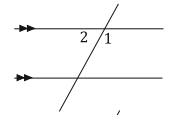 BACK Sketch 2 parallel lines cut by a transversal.  Label two angles as 3 and 4 that are an example of CORRESPONDING ANGLES.  Label as a “Corresponding Angles”SKETCHSketch 2 parallel lines cut by a transversal.  Label two angles as 5 and 6 that are an example of ALTERNATE INTERIOR  ANGLES.  Label as a “Alt. Int. Angles”SKETCHSketch 2 parallel lines cut by a transversal.  Label two angles as 7 and 8 that are an example of ALTERNATE EXTERIOR ANGLES.  Label as a “Alt. Ext. Angles”SKETCHSketch 2 parallel lines cut by a transversal.  Label two angles as 9 and 10 that are an example of SAME-SIDE INTERIOR ANGLES.  Label as a “Same-Side Int. Angles”SKETCHSketch 2 parallel lines cut by a transversal.  Label two angles as 11 and 12 that are an example of SAME-SIDE EXTERIOR ANGLES.  Label as a “Same-Side Ext. Angles”SKETCHSketch 2 parallel lines cut by a transversal.  Label two angles as 13 and 14 that are an example of VERTICAL ANGLES.  Label as a “Vertical Angles”SKETCH